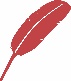 赤い羽根共同募金◆現在受付中の義援金は次のとおりです。　詳しくはこちら、赤い羽根共同募金ホームページをご覧ください。　　https://www.akaihane.or.jp/saigai-news/gienkin/名称募集期間平成３０年７月豪雨災害義援金広島県・愛媛県・岡山県令和４年　６月３０日（木）まで熊本県南豪雨義援金令和４年　３月３１日（木）まで令和３年７月大雨・豪雨災害義援金静岡県島根県広島県令和３年１０月２９日（金）まで令和３年　９月３０日（木）まで令和３年１２月２８日（火）まで令和３年８月大雨・豪雨災害義援金青森県・広島県福岡県・長崎県佐賀県・長野県令和３年１２月２８日（火）まで令和３年１２月３０日（木）まで令和４年　３月３１日（木）まで令和３年長野県茅野市土石流災害義援金令和４年　３月３１日（木）まで